Il sottoscritto ____________________________________________ dipendente della Sezione INFN di Genova con sede in Via Dodecaneso 33 – Genova, ai sensi dell’art. 9quinquies del DL 52/2021 e ss.mm.ii. chiededi consegnare al Direttore della propria Struttura copia della propria certificazione verde COVID-19 al fine di essere esonerato dai controlli per l’accesso nella propria sede di lavoro.A tal fine e consapevole delle sanzioni penali nel caso di dichiarazioni non veritiere e falsità negli atti (art. 76 del DPR n. 445/2000)dichiarache ha preso visione della nota informativa sul trattamento di dati personali in relazione all’emergenza sanitaria Covid-19 allegata alla presente e che la copia del certificato identificato con i seguenti ultimi cinque caratteri ________________ consegnata in data odierna all’incaricato della raccolta Elisa Carnevali, Responsabile del Servizio di Direzione, è conforme a quella emessa dalla Piattaforma nazionale del Ministero della Salute, esi impegnaa comunicare immediatamente al Direttore della Sezione di Genova, Prof. Mauro G. Taiuti, ogni modificazione intervenuta sulla validità del certificato consegnato successivamente alla data di consegna e prima della sua scadenza.Luogo e dataFirma Si allega copia di documento di riconoscimento in corso di validità.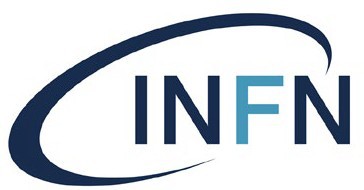 NOTA INFORMATIVA SUL TRATTAMENTO DI DATI PERSONALI IN RELAZIONE ALL’EMERGENZA SANITARIA COVID-19(Novembre 2021)NATURA DEI DATI TRATTATI E FINALITÀ DEL TRATTAMENTOAl solo fine di adempiere agli obblighi in materia di tutela del lavoro e della sicurezza sociale e di incrementare l’efficacia  delle misure precauzionali di contenimento adottate per contrastare l’epidemia di COVID-19, si informa il personale e chiunque acceda alla Struttura INFN di Genova che vengono raccolti e trattati dati personali comuni e particolari: in particolare, ed unitamente ai dati anagrafici, dati idonei a rivelare lo stato di salute, quali sintomi influenzali o temperatura corporea ove raccolta in tempo reale, nonché dati relativi ad eventuali contatti con soggetti risultati positivi al COVID-19, la provenienza da zone a rischio secondo le indicazioni dell’OMS, il possesso della validità, integrità e autenticità del green pass o di una certificazione equivalente della certificazione verde COVID-19 o di certificato di esenzione rilasciato nelle forme di legge.BASE GIURIDICA DEL TRATTAMENTO E OBBLIGATORIETÀIl trattamento è operato ai sensi di quanto disposto dall’art. 9, comma 2, lett. b), c), i) del Regolamento UE 2016,679 ed in considerazione delle disposizioni di cui all’art. 263 del DL 19.4.2020 convertito, con modificazioni, in L. 17.7.2020 n. 77; art. 3, comma 2 del DPCM 7.8.2020 nonché delle indicazioni operative contenute nel Protocollo quadro “Rientro in sicurezza” dei dipendenti pubblici del 24 luglio 2020 e, per la parte applicabile ai datori di lavoro pubblici, nel Protocollo per il contrasto e il contenimento della diffusione del virus COVID-19 negli ambiente di lavoro, del 24 aprile 2020 e nel Documento tecnico INAIL sulle misure di contenimento del contagio da SARS-CoV-2 nei luoghi di lavoro di aprile 2020; art. 9-ter-2 e 9-quarter del D.L. 22 aprile 2021, n. 52 e il DPCM 17.6.2021. Il mancato conferimento dei dati personali richiesti non potrà consentire l’accesso alle Strutture INFN.MODALITÀ DEL TRATTAMENTOL’INFN può raccogliere e trattare i dati personali sopra indicati anche con l'ausilio di mezzi elettronici o comunque automatizzati, in conformità ai principi di cui all’art. 6 del Regolamento UE 2016/679.Il trattamento è effettuato:nella Struttura INFN presso la quale i dati sono raccolti;esclusivamente da personale appositamente autorizzato o da terzo designato quale Responsabile del trattamento;con l’impiego di misure adeguate a garantire la riservatezza dei dati stessi, impedendone l’accesso da parte di terzi non autorizzati;secondo modalità idonee a tutelare la dignità e riservatezza dell’interessato.I dati relativi alla temperatura corporea non sono registrati dall’INFN se non nel caso di superamento della soglia di 37,5 gradi prevista nel Protocollo condiviso sopra riferito, e al solo fine di documentare le ragioni che hanno impedito l’accesso. In attesa di procedure informatizzate, il possesso del certificato verde sarà verificato da personale appositamente delegato nel rispetto della disciplina vigente. Potrà essere richiesta l’esibizione di un documento di identità, quando appaia manifesta l'incongruenza con i dati anagrafici contenuti nella certificazione. In caso di consegna a mano del green pass i certificati saranno consegnati direttamente al personale autorizzato e custoditi in apposito e separato armadio chiuso, posto all’interno di una stanza ad accesso riservato. L’INFN non adotta processi decisionali automatizzati, né esegue attività di profilazione mediante i dati personali raccolti.DESTINATARI DEI DATII dati personali raccolti non saranno diffusi o comunicati a terzi ad eccezione dei casi previsti da legge. Nel caso di raccolta dati idonei a rivelare la presenza di sintomi influenzali, quali il superamento della temperatura corporea superiore a 37,5 gradi, gli stessi saranno comunicati esclusivamente alle autorità sanitarie competenti. Il nominativo delle persone che hanno consegnato a mano il green pass e la relativa scadenza possono essere comunicati a soggetti nominati appositamente responsabili del trattamento.TRASFERIMENTO DEI DATI ALL’ESTEROI dati personali non saranno trasferiti in Paesi terzi o presso organizzazioni internazionali.PERIODO DI CONSERVAZIONE DEI DATIL’INFN tratta i dati personali raccolti per il solo tempo necessario a provvedere alle esigenze di tutela della salute nei luoghi di lavoro ed alla sicurezza sociale. Successivamente gli stessi saranno cancellati, salvo specifiche disposizioni normative o delle Autorità Pubbliche o per ragioni di Giustizia. In caso di consegna manuale del green pass alla sua scadenza di validità si procederà alla distruzione del documento in modalità sicura.DIRITTI DELL'INTERESSATOL’INFN riconosce e garantisce ad ogni interessato l’accesso ai dati personali che lo riguardano, nonché la loro rettifica e limitazione, la cancellazione, il diritto di opporsi al loro trattamento. L’INFN garantisce il diritto di proporre reclamo all’Autorità Garante del Trattamento dei dati personali circa il trattamento effettuato. I diritti indicati possono essere esercitati con apposita richiesta rivolta al Titolare o al Responsabile per la protezione dei dati personali, trasmessa via posta elettronica all’indirizzo email: dpo@infn.it o lettera raccomandata all’indirizzo della sede legale del Titolare. Per l'esercizio dei diritti, la richiesta può essere formulata anche oralmente e rinnovata, salvo giustificati motivi, con intervallo non minore di novanta giorni. Per l'esercizio dei diritti è consentito anche conferire delega, per iscritto, a diverso soggetto ed altresì farsi assistere da una persona di fiducia.TITOLARE DEL TRATTAMENTOIstituto Nazionale di Fisica Nucleare con sede in Frascati, via E. Fermi, 54.email: presidenza@presid.infn.it       PEC: amm.ne.centrale@pec.infn.it RESPONSABILE DELLA PROTEZIONE DEI DATIIl DPO è contattabile presso l’indirizzo e-mail: dpo@infn.it .